               КАРАР                                   № 247                    РЕШЕНИЕ   10 февраль 2023й.                                                     10 февраля 2023г.Об участии сельского поселения Ижбердинский сельсовет муниципального района Кугарчинский район Республики Башкортостан в конкурсном отборе проектов развития общественной инфраструктуры, основанных на местных инициативах           В соответствии с Федеральным законом от 6 октября 2003 года №131-ФЗ «Об общих принципах организации местного самоуправления в Российской Федерации», Постановляем Правительства Республики Башкортостан от 06 февраля 2023 года  №39  «О реализации на территории Республики Башкортостан проектов развития общественной инфраструктуры, основанных на местных инициативах», Совет сельского поселения Ижбердинский сельсовет муниципального района Кугарчинский район Республики Башкортостан  р е ш и л:            1.Принять участие в конкурсном отборе проектов развития общественной инфраструктуры, основанных на местных инициативах, в 2023 году.            2.Инициативной группе подготовить и направить необходимый пакет документов для участия в Программе поддержки местных инициатив по проекту: Благоустройство, ограждение кладбища в д.Сапыково муниципального района  Кугарчинский район Республики Башкортостан.                      3.Настоящее  решение обнародовать на информационном стенде в здании администрации сельского поселения Ижбердинский сельсовет муниципального района Кугарчинский район Республики Башкортостан и на официальном сайте сельского поселения в сети «Интернет».4.Контроль за исполнением данного решения возложить на постоянную комиссию Совета сельского поселения Ижбердинский сельсовет муниципального района Кугарчинский район Республики Башкортостан по развитию предпринимательства, земельным вопросам, благоустройству и экологии. Председатель Совета сельского поселения  Ижбердинский сельсовет                                                      Н.Б.ИбрагимовБАШҠОРТОСТАН РЕСПУБЛИКАҺЫКҮГӘРСЕН РАЙОНЫ МУНИЦИПАЛЬ РАЙОНЫНЫҢ ИШБИРҘЕ АУЫЛ СОВЕТЫ   АУЫЛ БИЛӘМӘҺЕ СОВЕТЫ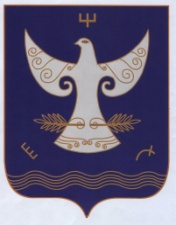 РЕСПУБЛИКА БАШКОРТОСТАНСОВЕТ  СЕЛЬСКОГО  ПОСЕЛЕНИЯ ИЖБЕРДИНСКИЙ  СЕЛЬСОВЕТ                МУНИЦИПАЛЬНОГО  РАЙОН А    КУГАРЧИНСКИЙ  РАЙОН        453344  Сапыҡ ауылы,  Үҙәк урам, 1Б              РЕСПУБЛИКА БАШКОРТОСТАНСОВЕТ  СЕЛЬСКОГО  ПОСЕЛЕНИЯ ИЖБЕРДИНСКИЙ  СЕЛЬСОВЕТ                МУНИЦИПАЛЬНОГО  РАЙОН А    КУГАРЧИНСКИЙ  РАЙОН        453344  Сапыҡ ауылы,  Үҙәк урам, 1Б              453344  д.Сапыково, ул.Центральная, 1Б 